MRS.NISHACONTACTNO 0504753686E-MailID: nisha-399239@2freemail.com 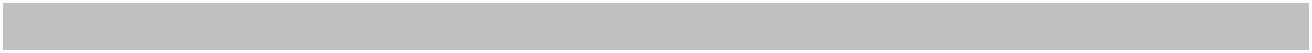 OBJECTIVESeekingacareergrowthenvironmentandtoassisttheorganizationtogrowintheconcern industry.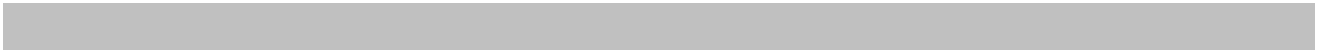 WORKEXPERIENCENATUREOFWORKEXPERIENCEA)StatutoryComplianceIncomeTaxReconciliationofledgers&preparingdataforcalculatingmonthlytaxliability&E-paymentofTDSQuarterlyTDSReturn&filingcorrectionstatementifanyPrinting&IssuingTDSCertificates(Form16&16A)toVendors&EmployeesPreparingdetailsrelatedtoIncomeTaxAssessment&TDSnoticesasrequiredby IncomeTaxDepartmentCorrespondence&visitsITDepartmentforIncomeTaxrelatedmatersSalesTaxMonthlyVATPaymentCo-ordinatewithconsultantforMVATRegistration&documentationrelatedtosameMVATReturn-Checkingpurchasedetailswithbils,Verifyingwithledger&purchase register,PreparedsummaryofVATpaiddeductedMonthly.PreparingMonthly ReturnTemplatePreparingforTaxauditlikemakingsalespurchasesummary.PreparingAnnexures704andReconciliationwithbalancesheet.GSTMonthlyPaymentofGSTComputationformonthlyfilingofGSTR1&GSTR3BreturnsVerifyingLedgers&form 2AfortakingcreditandpassingrelatedentriesforITCclaimed&utilisedOnlineadditionandmodificationsinregistrationdetailsOtherStatutoryworkCalculatingyearlyandE-paymentofProfessionTax.CorrespondencewithGovernmentdepartmentregardingthetaxationmater PreparingMonthlyStockStatementtosubmitBank.1FinalizationDebtors,CreditorsLedgerReconciliation,folowupforconfirmationsPreparingvariousreportsandworkingrelatedtoBalanceSheet,IncomeTaxReturn& AuditReportReconciliationof26AS&folow-upforTDScertificatesCo-ordinatingwithauditors&solvingqueriesregardingAuditOthersCheckingpurchase&salesinvoicesaspernormsCheckingstockregister&PreparingstockstatementBankReconciliation&paymententriesinTalyReconciliationofledgers&preparingdataforcalculatingmonthlytaxliabilityE-paymentofTDSPreparingquarterlyTDSReturninTaxbasesoftwareCheckingTDSdefaultnoticesandrevisingreturnsasrequiredAssistinginpreparingannexuresforTaxAuditandIncomeTaxReturnfilingaccordingtoBalanceSheet,P&LA/c&StatementofIncomeAssistinginpreparingdetailsrelatedtoIncomeTaxAssessment&TDSnoticesasrequiredbyIncomeTaxDepartmentOthercorrespondencerelatedtoIncomeTaxmaters.SalesTaxMonthlyVATPaymentCo-ordinatewithconsultantforMVATRegistration&documentationrelatedtosameMVATReturn-Checkingpurchasedetailswithbils,Verifyingwithledger&purchase register,PreparedsummaryofVATpaiddeductedMonthly.Preparingquarterly ReturnTemplateAssistingtoVATauditi.e.preparingandreconcilingdatawithfinancialstatement, detail workingforfilingannexurefor704.ServiceTaxReconciliationofledgers&preparingdataforcalculatingmonthlytaxliabilityE-paymentofServiceTaxPreparingdataanddocumentationforServiceTaxRefundclaimedforexportrelated transactionsAssistinginpreparingdetailsrelatedtoServiceTaxNoticeasrequiredbyServiceTax Department2OtheraccountingworkPassingDaytoDaydataentryintaly.Bankreconciliation.PassingvariousjournalandpaymententriesinTalySupporttheexternalauditincarrying-outandensuringtimelycompletionofaudit.Reconciliationofvendor’sledgersforthepurposeofissuing&receivingstatutoryformi.e.C/HAssistingtoVATaudit&SalesTaxAssessmentNATUREOFWORKEXPERIENCEIncomeTaxReconciliationofledgers&preparingdataforcalculatingmonthlytaxliabilityE-paymentofTDS/TCS,AdvanceTaxPreparingquarterlyTDS/TCSReturninRPUsoftware(NSDL)Generating&issuingTDSCertificates(Form16A)toVendorsUploadingForm 26ASandreconciliationofthesamewithcustomer’sledgerand folow-upforTDScertificatesreceivableAssistinginpreparingannexuresforTaxAuditandIncomeTaxReturnfilingaccording toBalanceSheet,P&LA/c&StatementofIncomeAssistinginpreparingdetailsrelatedtoIncomeTaxAssessment&TDSnoticesas requiredbyIncomeTaxDepartmentOthercorrespondencerelatedtoIncomeTaxmatersOtheraccountingworkBankPayment&Journalentriesrelatedtotaxpaymentandreconciliationofledgers afterpaymentSupporttheexternalauditincarying-outandensuringtimelycompletionofaudit.Reconciliationofvendor’sledgersforthepurposeofissuing&receivingstatutoryformi.e.C/H/I/FAssistingtoVATauditi.e.preparingandreconcilingdatawithfinancialstatement, detailworkingforfilingannexurefor704.Internet&emailing Netsurfing,TravelArrangement,Composing&replyingtoemailsDailyCorrespondenceDrafting&TypingofLeters,AtendingPhoneCals,Inward&OutwardCourierHandlingotherday-to-dayadministrativeactivities3Lookingafterstationerystock,MaintenanceofPrinters,Faxesetc`EDUCATIONALQUALIFICATIONTECHNICALQUALIFICATIONWelversedwithMSWindows,MSOfficeandInternetApplicationsKnowledgeofaccountingSoftwarei.e.Spectrumsoftware,Quickfasoftware,Taly7.2& TalyEnglishTyping–30wpm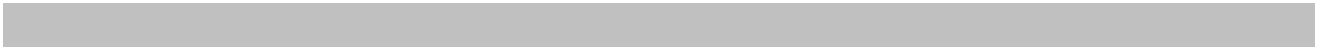 PERSONALDETAILSSTRENGTHSPunctualHardWorkingQuicklearnerIherebydeclarethataltheinformationprovidedbymeinthisapplicationisfactualand correcttothebestofmyknowledgeandbelief.Date:	Signature:4OrganizationDurationDurationDesignationOrganizationFromToDesignationFromToFeb2017TildateJuniorAccountantOrganizationOrganizationOrganizationDurationDurationDesignationOrganizationOrganizationOrganizationFromToDesignationFromTo2.SpaceCreativeDesigner2.SpaceCreativeDesigner2.SpaceCreativeDesigner2.SpaceCreativeDesigner2.SpaceCreativeDesignerNovemberJune2012AccountExecutive(Jogeshwari,Mumbai)(Jogeshwari,Mumbai)(Jogeshwari,Mumbai)(Jogeshwari,Mumbai)2008August2013NovemberAccountExecutive2015NATUREOFWORKEXPERIENCENATUREOFWORKEXPERIENCENATUREOFWORKEXPERIENCENATUREOFWORKEXPERIENCEA) IncomeTaxA) IncomeTaxA) IncomeTaxOrganizationDurationDurationDesignationOrganizationFromToDesignationFromTo3.Ajeet&co.,May2013January2017January2017TaxationExecutive(Ghatkopar,Mumbai)DegreeYearInstitute/UniversityGradeBCOM2011MUMBAI52.00%HSC(XIStd.)2007MUMBAI69%SSC(XStd.)2005MUMBAI60.40%DateofBirth:27/12/1989MaritalStatus:MarriedGender:FemaleLanguagesKnown:English,HindiandMarathi